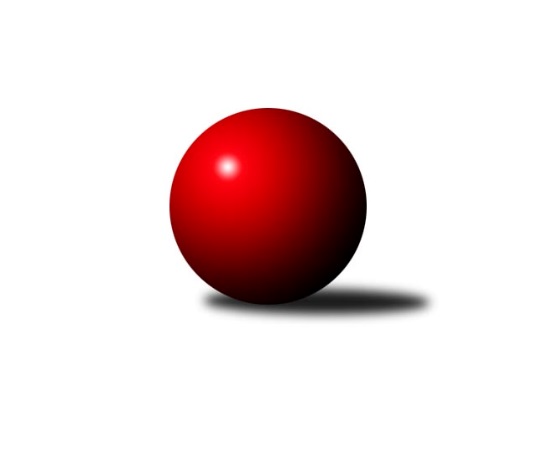 Č.5Ročník 2015/2016	24.10.2015Nejlepšího výkonu v tomto kole: 3363 dosáhlo družstvo: TJ Lokomotiva Česká Třebová1. KLZ 2015/2016Výsledky 5. kolaSouhrnný přehled výsledků:KK Slovan Rosice	- TJ Valašské Meziříčí	3:5	3200:3236	10.5:13.5	24.10.TJ Sokol Duchcov	- SKK Rokycany	5.5:2.5	3203:3123	14.0:10.0	24.10.TJ Lokomotiva Česká Třebová	- KC Zlín	6:2	3363:3262	15.0:9.0	24.10.SKK  Náchod	- KK Blansko 	5.5:2.5	3269:3225	11.5:12.5	24.10.KK Zábřeh	- KK Slavia Praha	2:6	3169:3305	10.5:13.5	24.10.TJ Spartak Přerov	- KK Konstruktiva Praha 	6:2	3337:3172	16.0:8.0	24.10.Tabulka družstev:	1.	SKK  Náchod	5	4	1	0	26.5 : 13.5 	63.5 : 56.5 	 3354	9	2.	KK Slovan Rosice	5	4	0	1	33.0 : 7.0 	79.0 : 41.0 	 3368	8	3.	TJ Spartak Přerov	5	4	0	1	24.0 : 16.0 	62.0 : 58.0 	 3361	8	4.	TJ Valašské Meziříčí	5	3	1	1	20.5 : 19.5 	59.5 : 60.5 	 3246	7	5.	TJ Lokomotiva Česká Třebová	5	3	0	2	23.0 : 17.0 	66.0 : 54.0 	 3299	6	6.	TJ Sokol Duchcov	5	2	0	3	20.5 : 19.5 	61.0 : 59.0 	 3107	4	7.	KK Blansko	5	2	0	3	17.5 : 22.5 	61.0 : 59.0 	 3199	4	8.	KC Zlín	5	2	0	3	16.0 : 24.0 	56.5 : 63.5 	 3171	4	9.	KK Slavia Praha	5	1	1	3	16.5 : 23.5 	59.0 : 61.0 	 3279	3	10.	KK Konstruktiva Praha	5	1	1	3	15.0 : 25.0 	51.5 : 68.5 	 3223	3	11.	KK Zábřeh	5	1	0	4	15.0 : 25.0 	56.0 : 64.0 	 3148	2	12.	SKK Rokycany	5	1	0	4	12.5 : 27.5 	45.0 : 75.0 	 3190	2Podrobné výsledky kola:	 KK Slovan Rosice	3200	3:5	3236	TJ Valašské Meziříčí	Eva Putnová	112 	 131 	 110 	137	490 	 1:3 	 519 	 123	144 	 145	107	Barbora Vaštáková	Naděžda Dobešová	150 	 148 	 151 	140	589 	 3.5:0.5 	 563 	 133	141 	 149	140	Jana Navláčilová	Renata Svobodová	129 	 133 	 136 	128	526 	 0:4 	 547 	 130	141 	 138	138	Klára Zubajová	Magda Winterová *1	122 	 118 	 113 	141	494 	 1:3 	 536 	 125	143 	 144	124	Kristýna Štreichová	Lucie Vaverková	134 	 134 	 142 	143	553 	 3:1 	 538 	 128	132 	 127	151	Ivana Marančáková	Andrea Axmanová	128 	 141 	 134 	145	548 	 2:2 	 533 	 134	116 	 127	156	Markéta Jandíkovározhodčí: střídání: *1 od 67. hodu Iva RosendorfováNejlepší výkon utkání: 589 - Naděžda Dobešová	 TJ Sokol Duchcov	3203	5.5:2.5	3123	SKK Rokycany	Ivana Březinová	141 	 132 	 131 	131	535 	 0:4 	 590 	 152	143 	 147	148	Linda Utíkalová	Adéla Kolaříková	120 	 122 	 143 	124	509 	 1:3 	 539 	 142	139 	 128	130	Veronika Wohlmuthová	Růžena Svobodová	129 	 122 	 113 	115	479 	 2:2 	 479 	 114	116 	 124	125	Denisa Pytlíková	Nikol Plačková	138 	 145 	 127 	146	556 	 4:0 	 491 	 115	126 	 125	125	Petra Háková	Markéta Hofmanová	142 	 149 	 147 	145	583 	 4:0 	 527 	 130	134 	 126	137	Daniela Pochylová	Simona Koutníková *1	134 	 171 	 123 	113	541 	 3:1 	 497 	 122	138 	 114	123	Terezie Krákorovározhodčí: střídání: *1 od 91. hodu Michaela ErbenováNejlepší výkon utkání: 590 - Linda Utíkalová	 TJ Lokomotiva Česká Třebová	3363	6:2	3262	KC Zlín	Lucie Kaucká	135 	 137 	 137 	134	543 	 3:1 	 531 	 131	134 	 143	123	Hana Kubáčková	Kamila Šmerdová	139 	 141 	 141 	163	584 	 4:0 	 527 	 117	130 	 135	145	Barbora Divílková st.	Monika Wajsarová	139 	 159 	 139 	135	572 	 3:1 	 521 	 140	138 	 121	122	Šárka Nováková	Kateřina Kolářová	132 	 147 	 139 	127	545 	 1:3 	 570 	 142	125 	 158	145	Bohdana Jankových	Ludmila Johnová	160 	 164 	 129 	145	598 	 3:1 	 543 	 129	136 	 142	136	Martina Zimáková	Klára Pekařová	126 	 147 	 118 	130	521 	 1:3 	 570 	 142	132 	 153	143	Martina Ančincovározhodčí: Nejlepší výkon utkání: 598 - Ludmila Johnová	 SKK  Náchod	3269	5.5:2.5	3225	KK Blansko 	Šárka Majerová	135 	 125 	 137 	124	521 	 0.5:3.5 	 558 	 151	125 	 138	144	Zdeňka Ševčíková	Martina Hrdinová	140 	 148 	 142 	102	532 	 2:2 	 532 	 153	138 	 120	121	Lucie Nevřivová	Lucie Moravcová	138 	 127 	 133 	136	534 	 3:1 	 519 	 130	146 	 121	122	Eliška Petrů	Nina Brožková	140 	 160 	 145 	142	587 	 3:1 	 529 	 139	136 	 104	150	Michaela Zajacová	Aneta Cvejnová	141 	 141 	 159 	134	575 	 2:2 	 546 	 143	135 	 126	142	Markéta Ptáčková	Renáta Šimůnková	116 	 128 	 140 	136	520 	 1:3 	 541 	 127	131 	 152	131	Zuzana Musilovározhodčí: Nejlepší výkon utkání: 587 - Nina Brožková	 KK Zábřeh	3169	2:6	3305	KK Slavia Praha	Hana Ollingerová	128 	 121 	 122 	143	514 	 1:3 	 582 	 145	151 	 165	121	Jana Račková	Lenka Kubová	125 	 132 	 129 	126	512 	 1:3 	 537 	 143	134 	 124	136	Vlasta Kohoutová	Olga Ollingerová *1	113 	 110 	 125 	137	485 	 1:3 	 549 	 144	137 	 139	129	Vladimíra Šťastná	Romana Švubová	139 	 131 	 137 	137	544 	 3.5:0.5 	 524 	 139	116 	 134	135	Kristýna Strouhalová	Dana Wiedermannová	153 	 133 	 138 	158	582 	 3:1 	 543 	 119	129 	 150	145	Šárka Marková	Lenka Horňáková	137 	 134 	 136 	125	532 	 1:3 	 570 	 133	143 	 142	152	Blanka Mizerovározhodčí: střídání: *1 od 31. hodu Nikola KunertováNejlepšího výkonu v tomto utkání: 582 kuželek dosáhli: Jana Račková, Dana Wiedermannová	 TJ Spartak Přerov	3337	6:2	3172	KK Konstruktiva Praha 	Stanislava Ovšáková	121 	 155 	 141 	131	548 	 2:2 	 515 	 128	122 	 128	137	Jana Čiháková	Gabriela Helisová	160 	 137 	 142 	175	614 	 4:0 	 546 	 142	127 	 139	138	Martina Čapková	Jitka Szczyrbová	143 	 142 	 146 	141	572 	 4:0 	 481 	 130	129 	 103	119	Marie Chlumská *1	Martina Janyšková	146 	 151 	 129 	133	559 	 2:2 	 578 	 163	149 	 136	130	Eva Kopřivová	Kamila Katzerová	124 	 154 	 131 	123	532 	 2:2 	 528 	 133	132 	 117	146	Petra Najmanová	Kateřina Fajdeková *2	122 	 132 	 127 	131	512 	 2:2 	 524 	 111	130 	 145	138	Veronika Petrovrozhodčí: střídání: *1 od 91. hodu Kateřina Kohoutová, *2 od 61. hodu Monika PavelkováNejlepší výkon utkání: 614 - Gabriela HelisováPořadí jednotlivců:	jméno hráče	družstvo	celkem	plné	dorážka	chyby	poměr kuž.	Maximum	1.	Gabriela Helisová 	TJ Spartak Přerov	594.56	382.3	212.2	2.6	3/3	(614)	2.	Naděžda Dobešová 	KK Slovan Rosice	594.44	366.6	227.9	0.2	3/3	(611)	3.	Aneta Cvejnová 	SKK  Náchod	587.38	368.1	219.3	1.0	4/4	(610)	4.	Natálie Topičová 	KK Slovan Rosice	586.50	368.2	218.3	2.0	3/3	(613)	5.	Nina Brožková 	SKK  Náchod	579.13	378.9	200.3	2.8	4/4	(608)	6.	Jitka Szczyrbová 	TJ Spartak Přerov	578.17	367.0	211.2	3.2	3/3	(597)	7.	Eva Kopřivová 	KK Konstruktiva Praha 	573.50	382.7	190.8	3.5	2/3	(582)	8.	Ludmila Johnová 	TJ Lokomotiva Česká Třebová	570.67	381.5	189.2	5.3	3/4	(598)	9.	Markéta Hofmanová 	TJ Sokol Duchcov	570.50	362.5	208.0	3.2	2/3	(583)	10.	Kamila Šmerdová 	TJ Lokomotiva Česká Třebová	568.25	373.3	195.0	4.3	4/4	(597)	11.	Markéta Jandíková 	TJ Valašské Meziříčí	567.75	360.0	207.8	1.1	4/4	(598)	12.	Jana Račková 	KK Slavia Praha	566.33	367.9	198.4	2.9	3/3	(586)	13.	Magda Winterová 	KK Slovan Rosice	565.67	368.2	197.5	3.8	3/3	(598)	14.	Jitka Killarová 	KK Zábřeh	562.25	363.3	199.0	1.0	2/3	(593)	15.	Lucie Vaverková 	KK Slovan Rosice	561.00	369.2	191.8	1.0	3/3	(579)	16.	Stanislava Ovšáková 	TJ Spartak Přerov	560.22	373.2	187.0	4.3	3/3	(588)	17.	Linda Utíkalová 	SKK Rokycany	560.13	365.4	194.8	4.0	4/4	(590)	18.	Helena Gruszková 	KK Slavia Praha	558.33	366.3	192.0	3.5	2/3	(583)	19.	Monika Wajsarová 	TJ Lokomotiva Česká Třebová	558.00	374.9	183.1	4.9	4/4	(594)	20.	Klára Zubajová 	TJ Valašské Meziříčí	557.33	374.0	183.3	3.7	3/4	(594)	21.	Zuzana Musilová 	KK Blansko 	554.88	366.4	188.5	3.3	4/4	(610)	22.	Martina Zimáková 	KC Zlín	554.75	367.4	187.4	2.5	4/4	(579)	23.	Zdeňka Ševčíková 	KK Blansko 	554.63	361.0	193.6	2.3	4/4	(585)	24.	Kamila Katzerová 	TJ Spartak Přerov	554.00	376.5	177.5	5.5	3/3	(578)	25.	Martina Hrdinová 	SKK  Náchod	553.50	361.0	192.5	2.6	4/4	(614)	26.	Simona Koutníková 	TJ Sokol Duchcov	553.00	373.7	179.3	4.3	3/3	(585)	27.	Andrea Axmanová 	KK Slovan Rosice	550.83	364.3	186.5	1.2	2/3	(575)	28.	Kateřina Fajdeková 	TJ Spartak Přerov	550.50	366.5	184.0	1.5	2/3	(551)	29.	Lucie Kaucká 	TJ Lokomotiva Česká Třebová	550.50	373.8	176.8	4.1	4/4	(574)	30.	Klára Pekařová 	TJ Lokomotiva Česká Třebová	549.50	355.1	194.4	3.0	4/4	(589)	31.	Veronika Petrov 	KK Konstruktiva Praha 	548.78	373.2	175.6	3.7	3/3	(576)	32.	Blanka Mizerová 	KK Slavia Praha	548.75	353.3	195.5	2.8	2/3	(570)	33.	Ilona Bezdíčková 	SKK  Náchod	547.50	362.5	185.0	3.5	4/4	(581)	34.	Šárka Majerová 	SKK  Náchod	546.17	366.3	179.8	3.8	3/4	(572)	35.	Romana Švubová 	KK Zábřeh	545.78	364.0	181.8	3.8	3/3	(564)	36.	Jana Čiháková 	KK Konstruktiva Praha 	544.78	363.4	181.3	4.2	3/3	(587)	37.	Šárka Marková 	KK Slavia Praha	542.83	358.8	184.0	4.8	3/3	(556)	38.	Renáta Šimůnková 	SKK  Náchod	541.67	364.7	177.0	3.7	3/4	(553)	39.	Martina Janyšková 	TJ Spartak Přerov	541.33	364.5	176.8	5.2	2/3	(559)	40.	Vlasta Kohoutová 	KK Slavia Praha	541.17	364.0	177.2	1.5	2/3	(550)	41.	Petra Najmanová 	KK Konstruktiva Praha 	540.67	371.0	169.7	4.7	3/3	(569)	42.	Lucie Moravcová 	SKK  Náchod	540.67	372.0	168.7	4.0	3/4	(546)	43.	Bohdana Jankových 	KC Zlín	540.50	353.8	186.8	4.3	4/4	(570)	44.	Ivana Marančáková 	TJ Valašské Meziříčí	540.50	360.6	179.9	3.6	4/4	(574)	45.	Nikol Plačková 	TJ Sokol Duchcov	539.33	375.0	164.3	5.0	3/3	(556)	46.	Vladimíra Šťastná 	KK Slavia Praha	538.00	365.7	172.3	5.7	3/3	(549)	47.	Kristýna Štreichová 	TJ Valašské Meziříčí	537.00	370.3	166.7	7.7	3/4	(541)	48.	Dana Wiedermannová 	KK Zábřeh	536.44	354.3	182.1	5.2	3/3	(582)	49.	Martina Čapková 	KK Konstruktiva Praha 	536.33	367.0	169.3	5.7	2/3	(554)	50.	Kateřina Kohoutová 	KK Konstruktiva Praha 	535.50	363.5	172.0	13.0	2/3	(561)	51.	Monika Pavelková 	TJ Spartak Přerov	534.33	355.3	179.0	3.7	3/3	(541)	52.	Veronika Wohlmuthová 	SKK Rokycany	534.00	365.8	168.3	6.3	4/4	(542)	53.	Lucie Nevřivová 	KK Blansko 	533.50	357.8	175.8	4.6	4/4	(558)	54.	Terezie Krákorová 	SKK Rokycany	533.33	351.3	182.0	3.0	3/4	(555)	55.	Eva Putnová 	KK Slovan Rosice	530.67	362.7	168.0	6.0	3/3	(567)	56.	Marie Chlumská 	KK Konstruktiva Praha 	530.00	370.5	159.5	7.0	2/3	(545)	57.	Markéta Ptáčková 	KK Blansko 	529.75	359.6	170.1	5.6	4/4	(555)	58.	Barbora Vaštáková 	TJ Valašské Meziříčí	529.50	356.7	172.8	5.3	3/4	(557)	59.	Michaela Zajacová 	KK Blansko 	529.38	354.5	174.9	6.5	4/4	(567)	60.	Daniela Pochylová 	SKK Rokycany	529.25	356.6	172.6	5.4	4/4	(544)	61.	Denisa Pytlíková 	SKK Rokycany	529.13	356.1	173.0	4.6	4/4	(571)	62.	Hana Kubáčková 	KC Zlín	529.00	354.8	174.3	3.8	4/4	(551)	63.	Kristýna Strouhalová 	KK Slavia Praha	526.50	355.8	170.8	4.8	2/3	(536)	64.	Kateřina Kolářová 	TJ Lokomotiva Česká Třebová	524.63	357.4	167.3	6.3	4/4	(608)	65.	Martina Ančincová 	KC Zlín	524.17	357.3	166.8	6.3	3/4	(570)	66.	Ivana Březinová 	TJ Sokol Duchcov	523.89	354.6	169.3	5.3	3/3	(582)	67.	Barbora Divílková  st.	KC Zlín	522.50	358.8	163.8	5.8	4/4	(552)	68.	Hana Ollingerová 	KK Zábřeh	521.25	356.0	165.3	7.0	2/3	(525)	69.	Marta Kořanová 	SKK Rokycany	520.33	355.0	165.3	5.3	3/4	(545)	70.	Adéla Kolaříková 	TJ Sokol Duchcov	519.78	353.8	166.0	3.7	3/3	(578)	71.	Šárka Nováková 	KC Zlín	519.75	356.1	163.6	5.5	4/4	(542)	72.	Lenka Kubová 	KK Zábřeh	519.56	355.9	163.7	5.8	3/3	(538)	73.	Lenka Horňáková 	KK Zábřeh	519.00	354.5	164.5	4.8	3/3	(532)	74.	Lucie Šťastná 	TJ Valašské Meziříčí	519.00	356.7	162.3	7.3	3/4	(522)	75.	Iva Rosendorfová 	KK Slovan Rosice	514.00	340.5	173.5	2.5	2/3	(523)	76.	Petra Háková 	SKK Rokycany	507.33	361.7	145.7	10.3	3/4	(523)	77.	Michaela Erbenová 	TJ Sokol Duchcov	491.00	334.3	156.8	12.3	2/3	(565)	78.	Růžena Svobodová 	TJ Sokol Duchcov	458.83	318.7	140.2	10.0	3/3	(486)		Libuše Zichová 	KK Konstruktiva Praha 	562.00	399.0	163.0	8.0	1/3	(562)		Růžena Smrčková 	KK Slavia Praha	557.00	376.0	181.0	5.0	1/3	(557)		Vendula Šebková 	TJ Valašské Meziříčí	555.00	367.0	188.0	4.0	1/4	(555)		Lenka Kalová  st.	KK Blansko 	533.00	367.0	166.0	5.0	1/4	(540)		Eva Jelínková 	TJ Sokol Duchcov	531.00	340.0	191.0	5.0	1/3	(531)		Kamila Chládková 	KK Zábřeh	528.00	346.0	182.0	8.0	1/3	(528)		Renata Svobodová 	KK Slovan Rosice	526.00	336.0	190.0	2.0	1/3	(526)		Lucie Pavelková 	TJ Valašské Meziříčí	524.50	355.5	169.0	7.5	2/4	(544)		Tereza Cíglerová 	TJ Lokomotiva Česká Třebová	521.50	360.5	161.0	8.0	2/4	(538)		Jana Navláčilová 	TJ Valašské Meziříčí	521.00	354.0	167.0	7.5	2/4	(563)		Tereza Chlumská 	KK Konstruktiva Praha 	510.00	330.5	179.5	6.5	1/3	(524)		Nikola Kunertová 	KK Zábřeh	505.00	335.0	170.0	2.0	1/3	(505)		Eliška Petrů 	KK Blansko 	500.50	355.0	145.5	6.5	2/4	(519)		Dita Trochtová 	KC Zlín	470.50	322.0	148.5	8.0	1/4	(491)		Miroslava Žáková 	TJ Sokol Duchcov	466.00	325.0	141.0	14.0	1/3	(466)		Olga Ollingerová 	KK Zábřeh	428.00	308.0	120.0	12.0	1/3	(428)Sportovně technické informace:Starty náhradníků:registrační číslo	jméno a příjmení 	datum startu 	družstvo	číslo startu19320	Monika Venclová	24.10.2015	TJ Lokomotiva Česká Třebová	5x21547	Markéta Hrdličková	24.10.2015	KK Blansko 	5x21909	Michaela Říhová	24.10.2015	KK Blansko 	5x1044	Renata Šimůnková	24.10.2015	SKK  Náchod	4x12120	Martina Hrdinová	24.10.2015	SKK  Náchod	5x9672	Jana Čiháková	24.10.2015	KK Konstruktiva Praha 	5x8675	Eva Putnová	24.10.2015	KK Slovan Rosice	3x17551	Nikol Plačková	24.10.2015	TJ Sokol Duchcov	3x9938	Ivana Březinová	24.10.2015	TJ Sokol Duchcov	5x18119	Linda Lidman	24.10.2015	SKK Rokycany	5x20686	Veronika Wohlmuthová	24.10.2015	SKK Rokycany	5x
Hráči dopsaní na soupisku:registrační číslo	jméno a příjmení 	datum startu 	družstvo	Program dalšího kola:6. kolo31.10.2015	so	10:00	KK Konstruktiva Praha  - TJ Sokol Duchcov	31.10.2015	so	10:00	KK Slovan Rosice - KK Zábřeh	31.10.2015	so	11:30	KC Zlín - SKK  Náchod	31.10.2015	so	13:00	TJ Valašské Meziříčí - KK Blansko 	31.10.2015	so	13:00	KK Slavia Praha - TJ Spartak Přerov	1.11.2015	ne	10:00	SKK Rokycany - TJ Lokomotiva Česká Třebová	Nejlepší šestka kola - absolutněNejlepší šestka kola - absolutněNejlepší šestka kola - absolutněNejlepší šestka kola - absolutněNejlepší šestka kola - dle průměru kuželenNejlepší šestka kola - dle průměru kuželenNejlepší šestka kola - dle průměru kuželenNejlepší šestka kola - dle průměru kuželenNejlepší šestka kola - dle průměru kuželenPočetJménoNázev týmuVýkonPočetJménoNázev týmuPrůměr (%)Výkon3xGabriela HelisováPřerov6143xGabriela HelisováPřerov111.456141xLudmila JohnováČ. Třebová5982xJana RačkováSlavia110.655821xLinda UtíkalováRokycany5901xDana WiedermannováZábřeh110.655824xNaděžda DobešováRosice5891xLinda UtíkalováRokycany110.525903xNina BrožkováSKK  Náchod5872xMarkéta HofmanováDuchcov 109.215832xKamila ŠmerdováČ. Třebová5841xBlanka MizerováSlavia108.37570